OPZ-jevci, pozdravljeni. 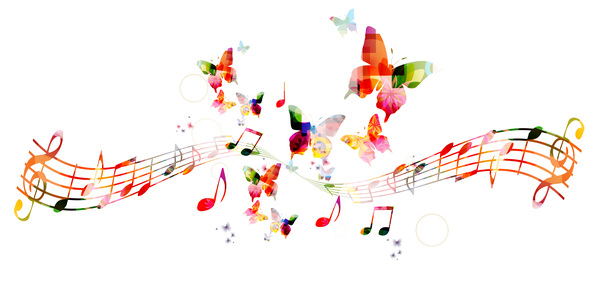 Počitnice so za nami in že smo v 7. tednu dela na daljavo.Da ne pozabimo na  naše glasove, jih bomo najprej zbudili. Tudi ti se opoj na tak način:https://mail.google.com/mail/u/1/#inbox/FMfcgxwHMPhrrvPzZPnmqkFdxNdpPcQX?projector=1&messagePartId=0.2Najmlajši poslušajte skladbo Tri pure, tri racehttps://www.youtube.com/watch?v=hiD40uSOqSYMalce starejši pa Zemlja pleše. Saj jo poznate ;)https://www.youtube.com/watch?v=PJbRUY0EEwkKot zanimivost pa si poglej, kako si lahko izdelaš  čisto pravo glasbilo s kozarcihttps://www.youtube.com/watch?v=fn8Zxz4j6Ew&feature=youtu.be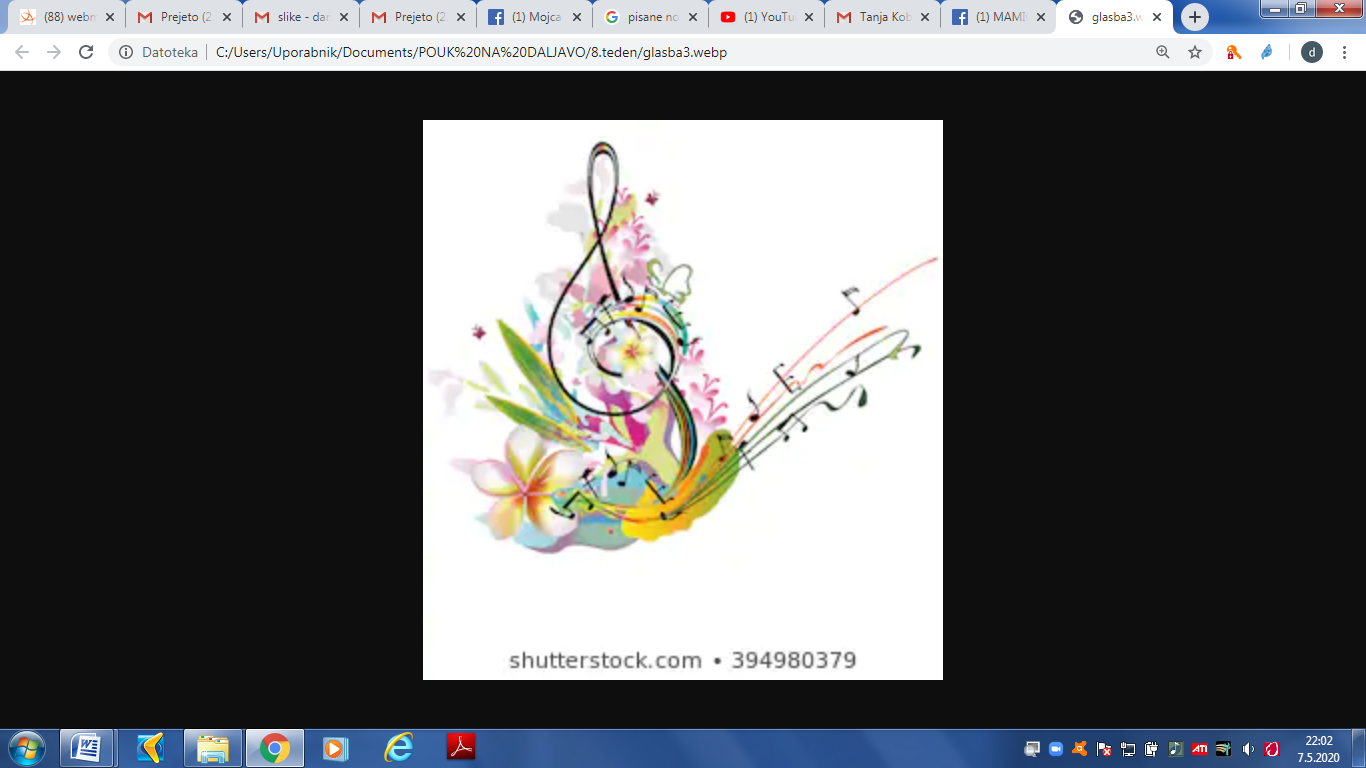 Lepo te pozdravljava. 		 				Andreja Margon in Danijela Čermelj